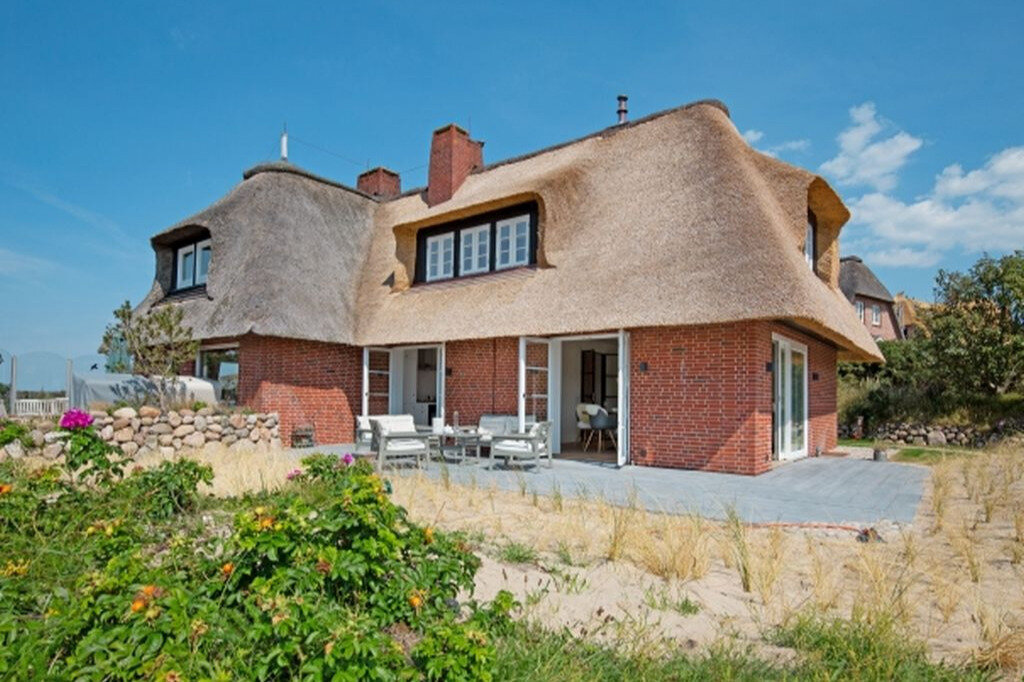 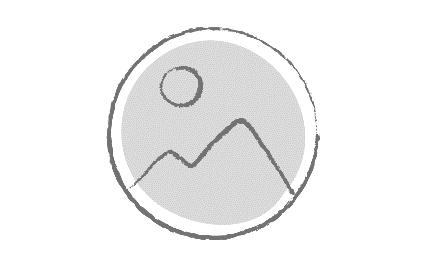 Herzlich Willkommen in Ihrem Zuhause auf Zeit!Endlich Urlaub!Liebe Familie [Name Urlaubsgast],wir heißen Sie herzlich in unserer Ferienwohnung [Name] in Ort [Name] willkommen! Es freut uns, dass Sie sich für die Region [Name] als Urlaubsort entschieden haben und wir Sie betreuen dürfen. Wir wünschen Ihnen einen erholsamen Urlaub mit ein paar schönen Tagen mit vielen neuen Eindrücken und Erlebnissen. Sollte einmal etwas nicht Ihren Erwartungen entsprechen, zögern Sie nicht uns zu kontaktieren. Ihre Familie [Gastgebername]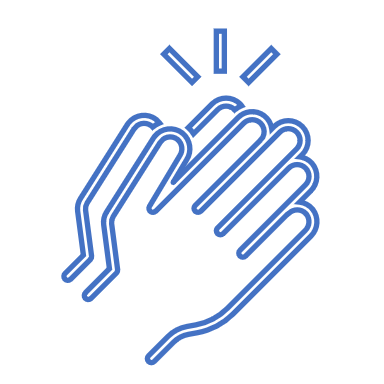 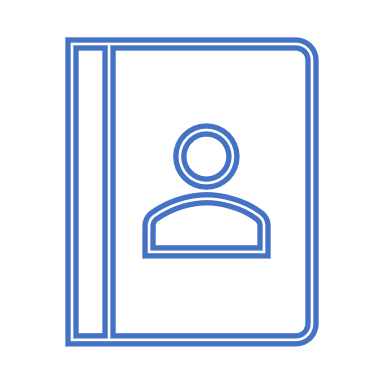 Ihre Urlaubslektüre Nr.1In dieser Mappe haben wir für Sie hilfreiche Tipps und Informationen rund um Ihren Urlaub zusammengestellt. Sollten Sie weitere Fragen haben, freuen wir uns, Ihnen weiterzuhelfen. Ihre Meinung ist uns wichtigWir möchten uns stets weiterentwickeln. Daher bitten wir Sie um ehrliches Feedback. Bitte bewerten Sie uns hier [Online-Link zur Bewertung]Ihr Draht zu uns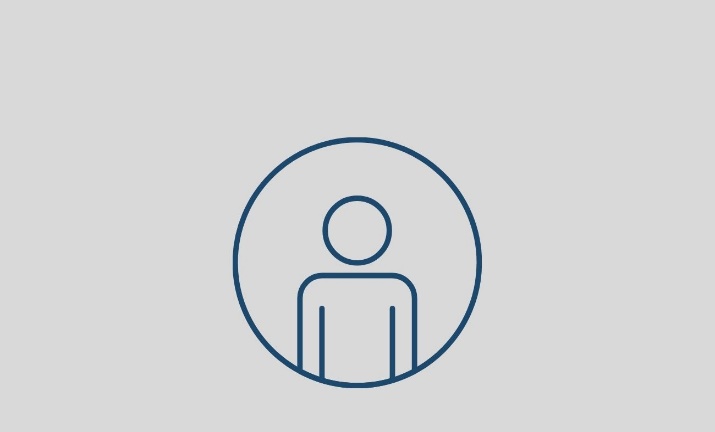 Telefon: 	[xxxxx ]Mobil: 	[xxxxx ]E-Mail: 	[xxxxx ]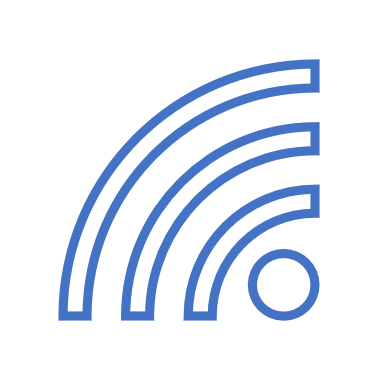 Wlan-Passwort[Bitte tragen Sie hier das Passwort ein]Ihre AnreiseIhre AbreiseUmgebungskarte Hier können Sie eine Wegbeschreibung einfügen und eine Umgebungskarte einführen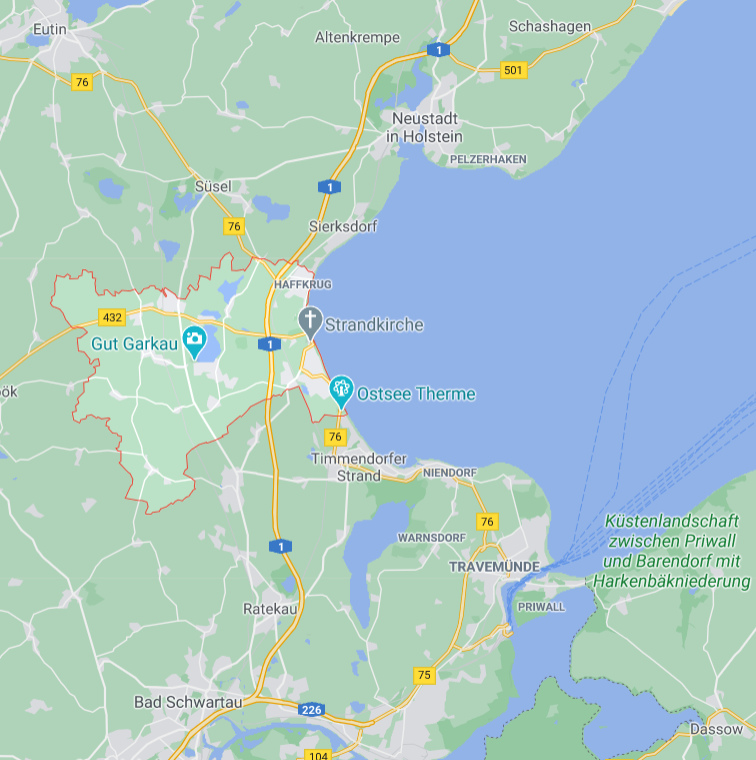 Ferienunterkunft A-Z AxxxxxxxBCDEFGHIJKLMNOPQRSTUVWXYZInfrastruktur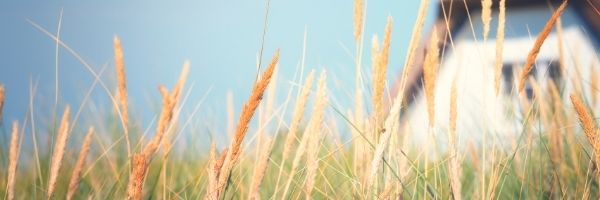 Für NotfälleÖffentliche VerkehrsmittelUnternehmungstipps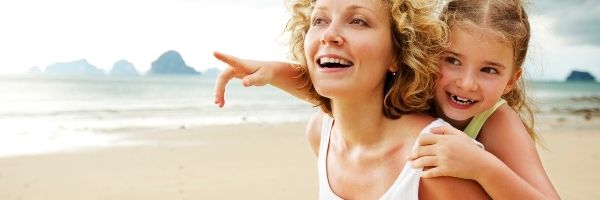 TOP 5 AusflugszieleTOP 5 Aktivitäten für Familien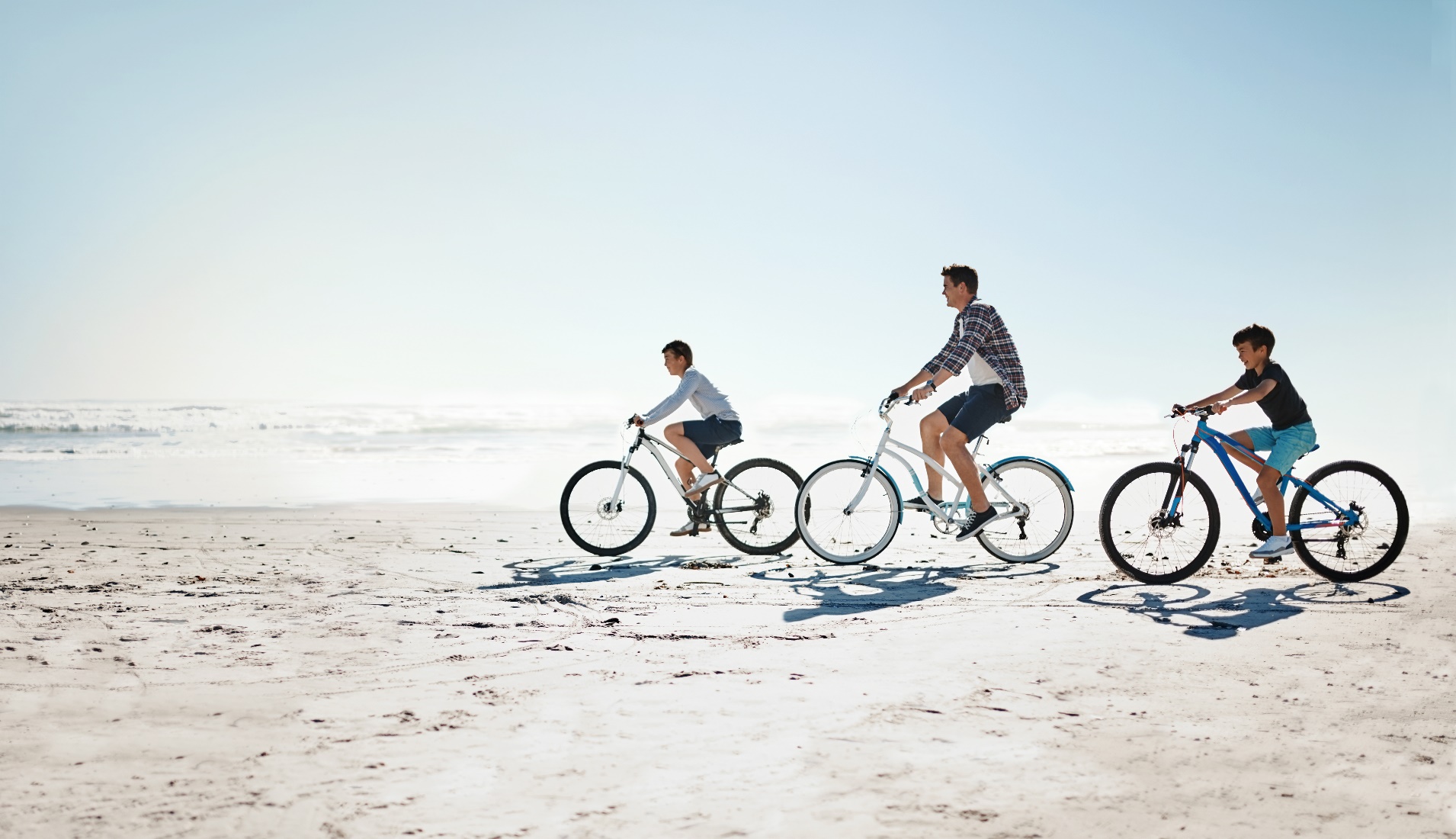 Freizeit  	MietstationenSport/Wellness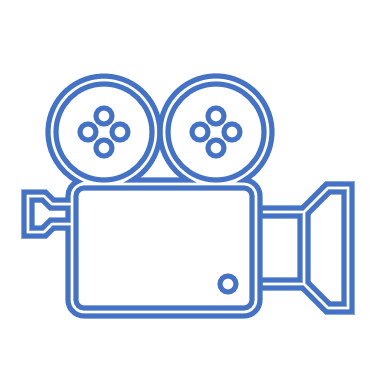 Unterhaltung am Abend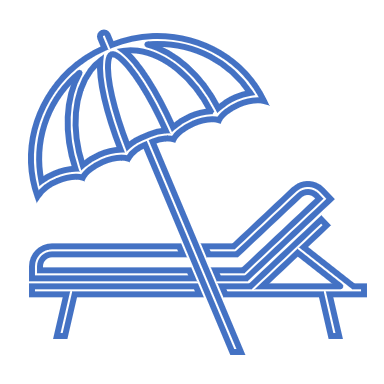 Strände 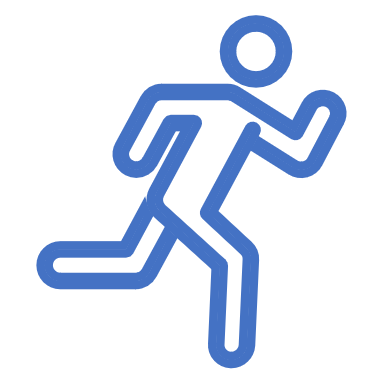 Joggingrouten 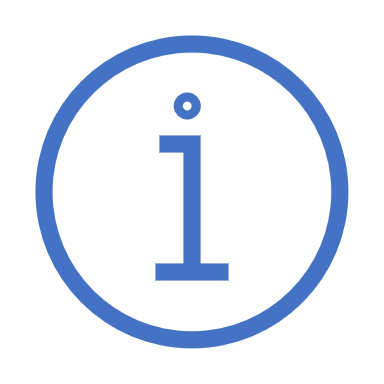 Touristeninformation 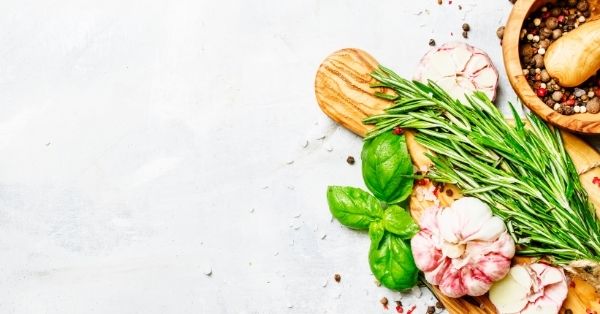 Nahversorgung	  																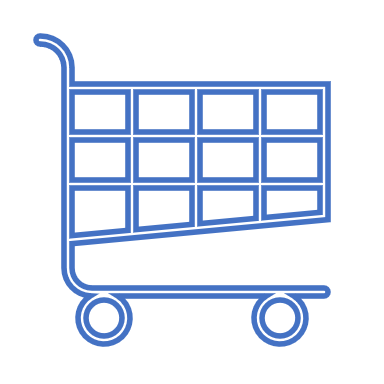 Supermarkt/Drogerie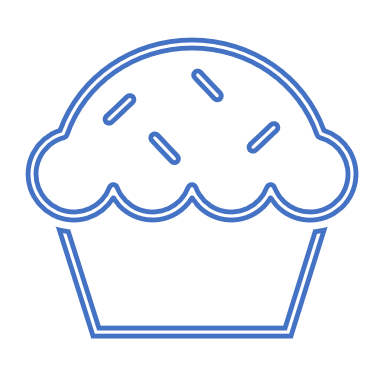 Bäcker/Metzger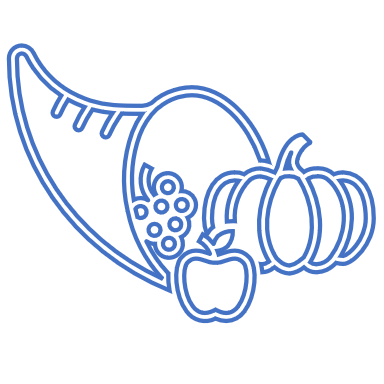 Wochenmarkt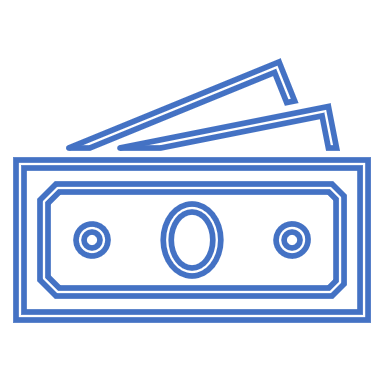 Geldautomat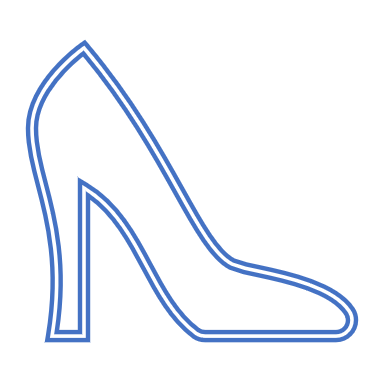 Shopping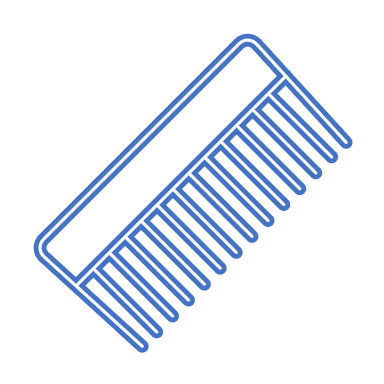 Friseur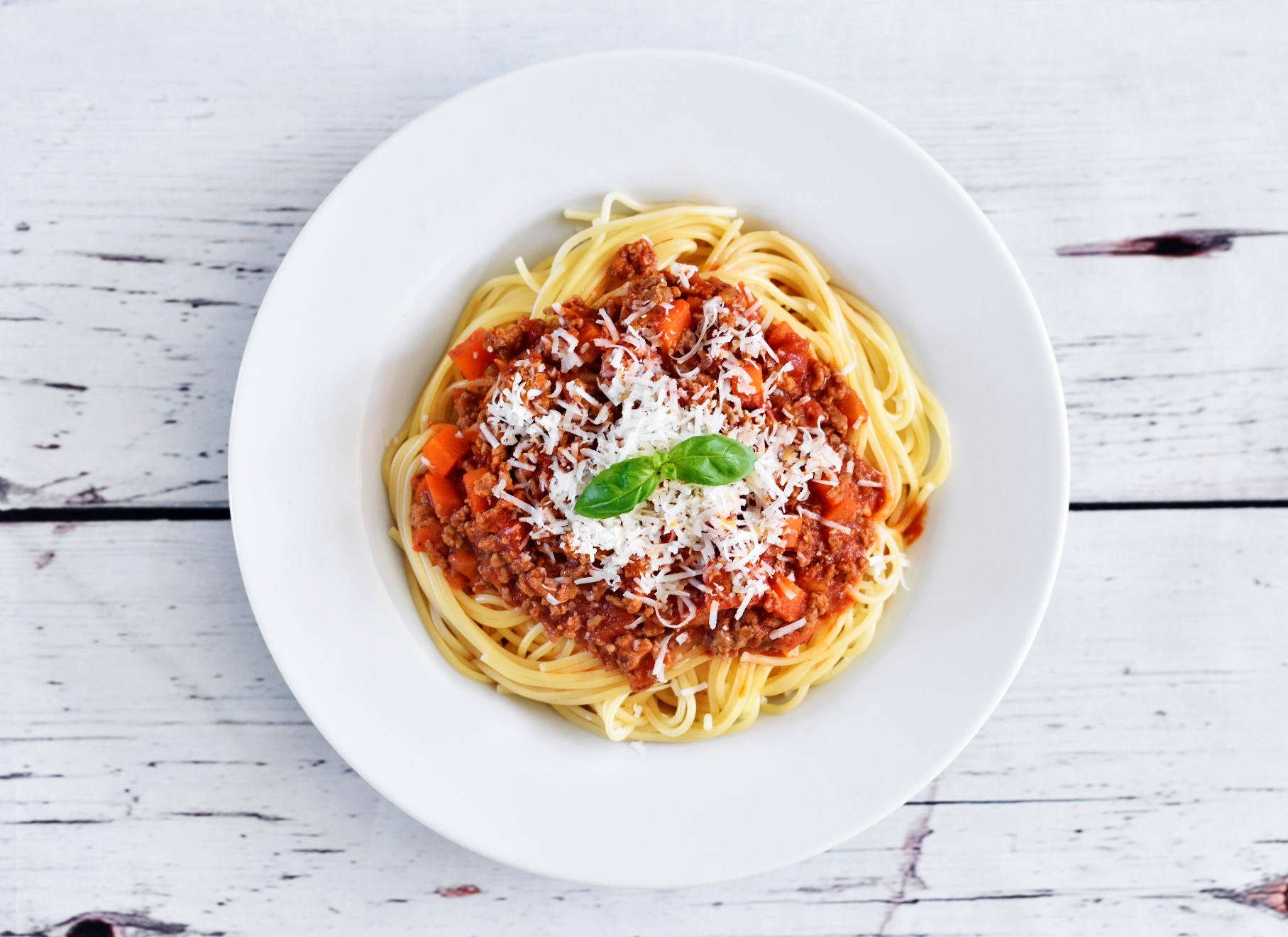 Feinschmeckereien	RestaurantempfehlungenBars/CafesLieferserviceFür den kleinen HungerSaisonale Highlights 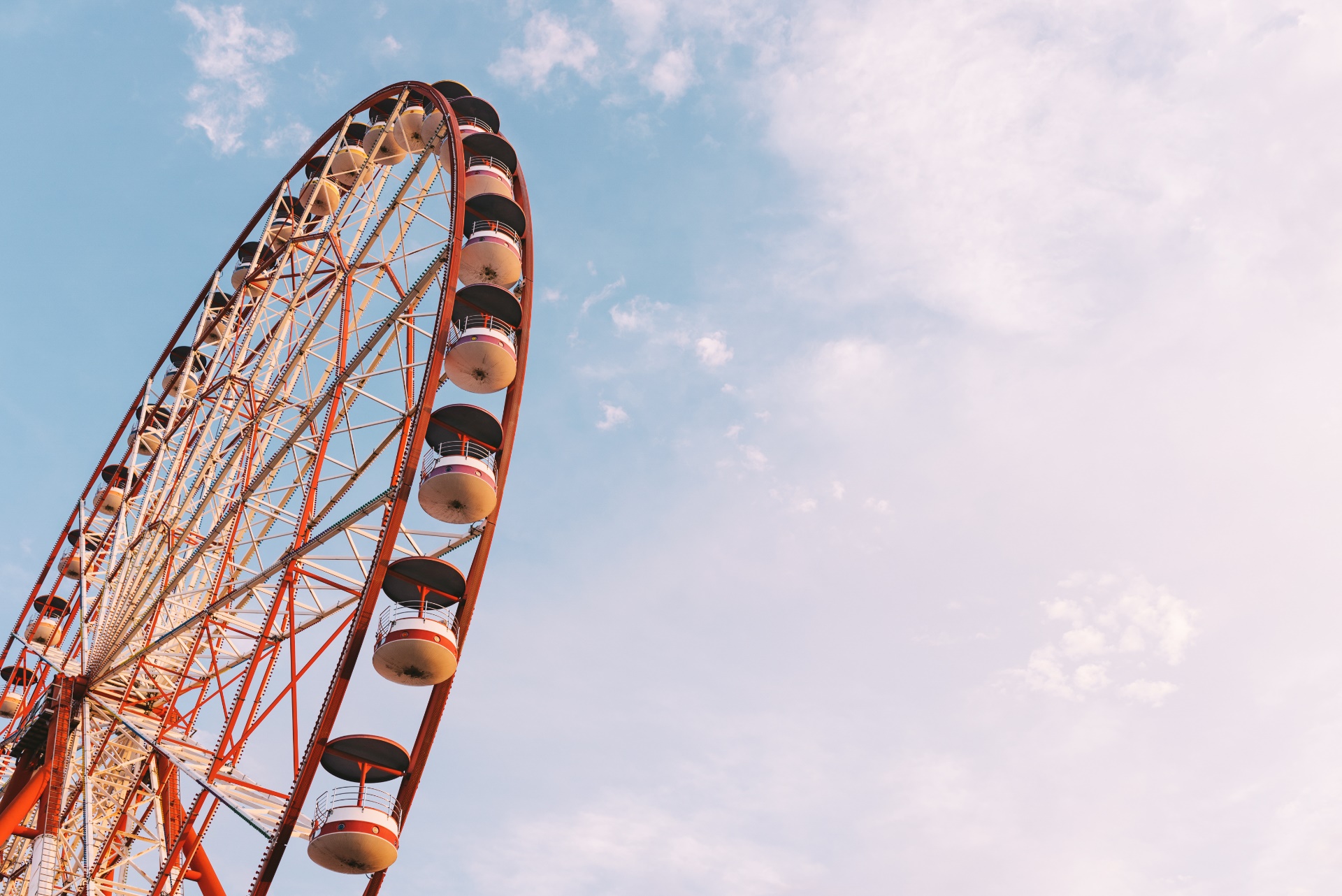 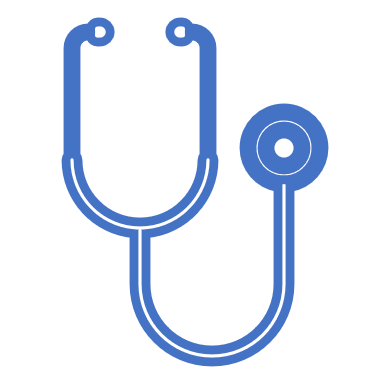 ArztTelefon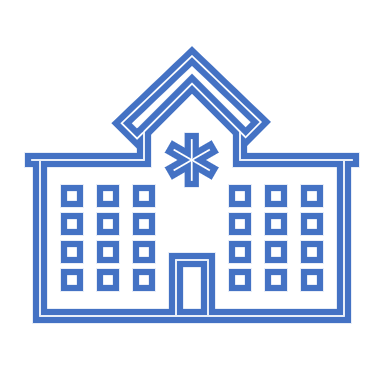 Krankenhaus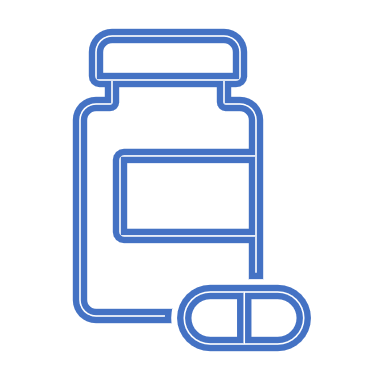 Apotheke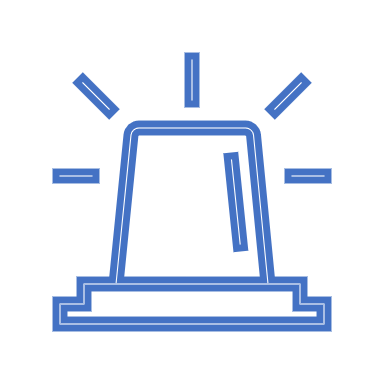 Polizei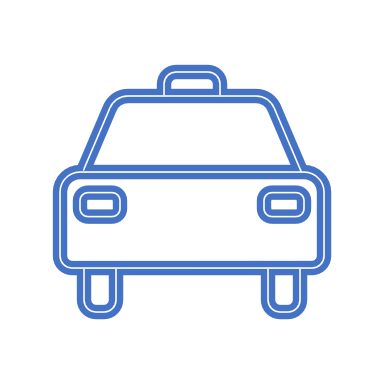 TaxiTelefon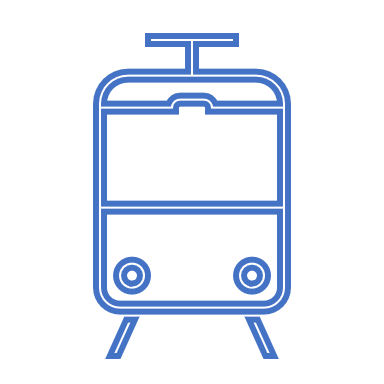 Bus/BahnRegionalverkehr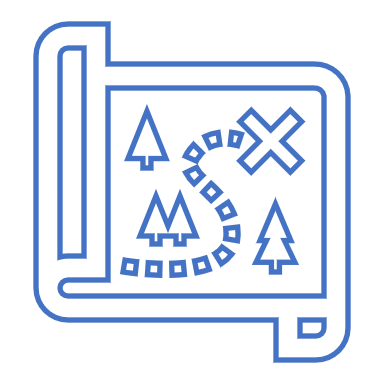 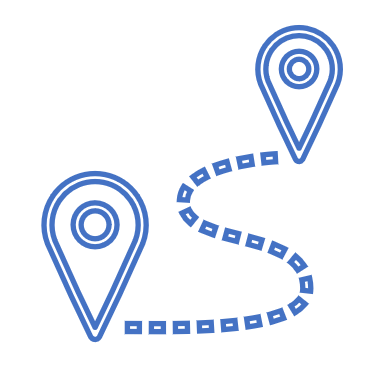 Ausflugsidee /OrtKMAusflugsidee /OrtKM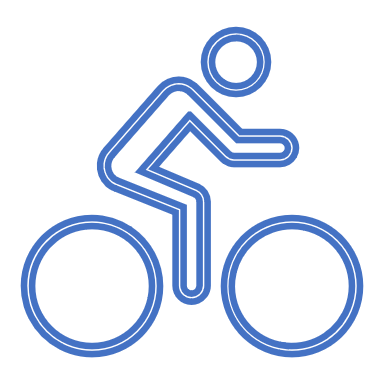 FahrradTelefon / Website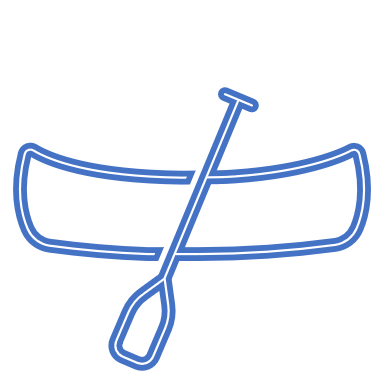 Boot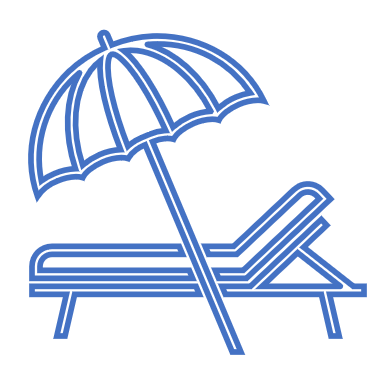 Strandkorb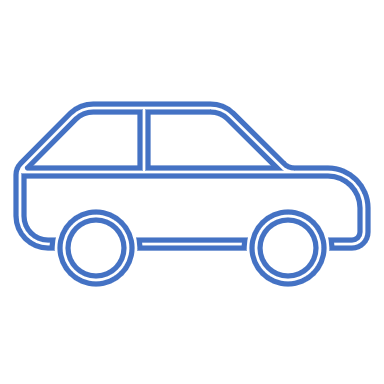 Mietwagen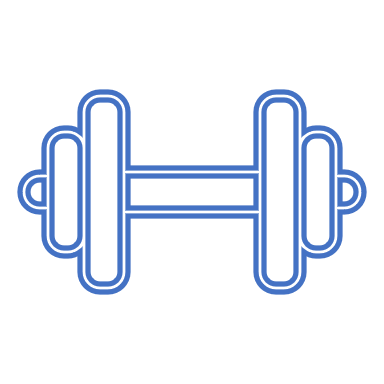 FitnessTelefon / Webseite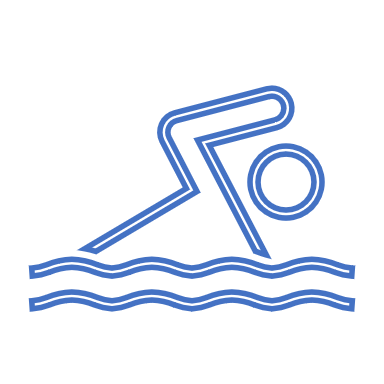 Schwimmbad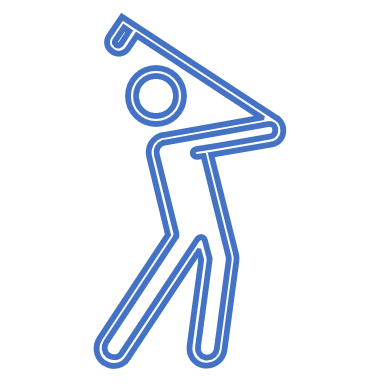 Golf/ Minigolf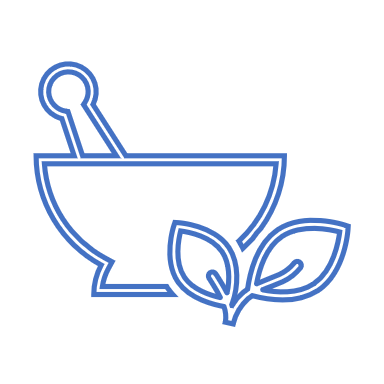 WellnessTelefon/WebseiteNameGeeignet fürRouteBesonderheitenGeeignet fürkmName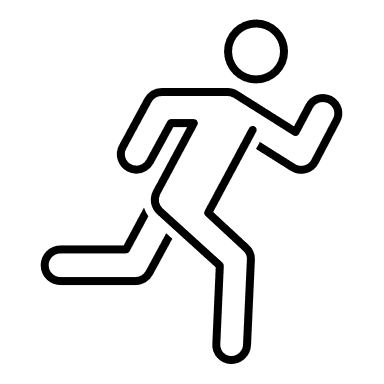 MusteradresseTelefonWebseiteÖffnungszeitenPreisniveauPreisniveauPreisniveauPreisniveauJanuarJanuarJanuarFebruarFebruarFebruarMärzMärzMärzAprilAprilAprilMaiMaiMaiJuniJuniJuniJuliJuliJuliAugustAugustAugustSeptemberSeptemberSeptemberOktoberOktoberOktoberNovemberNovemberNovemberDezemberDezemberDezember